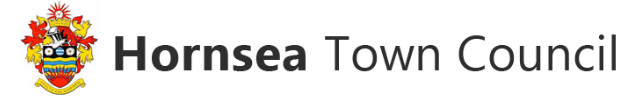 Consultation on Experimental right turn ban – Southgate into Newbegin, Hornsea 8am-6pm all days Good Friday to 30th September inclusiveName	    ………………………………………………………………………………………Address   ……………………………………………………………………………..................	    ………………………………………………………………………………………Q1) Do you think the experimental right turn ban has reduced the length of traffic queues from the signals in the centre of Hornsea? (Please tick your answer and give comments below)	Yes				No		…………………………………………………………………………………………..…………………………………………………………………………………………..Q2) Would you like the experimental right turn ban to be made permanent, so it runs between Good Friday to 30th September inclusive every year? (Please tick your answer and give comments below)	Yes				No		…………………………………………………………………………………………..…………………………………………………………………………………………..Q3) Please note any additional comments below (please continue on reverse of this sheet if needed)…………………………………………………………………………………………..…………………………………………………………………………………………..…………………………………………………………………………………………..…………………………………………………………………………………………...……….………………………………………………………………………………..…………………………………………………………………………………………..Please deliver your completed questionnaire to Hornsea Town Council, Town Hall, 75a Newbegin, Hornsea, East Yorkshire HU18 1PA by 28th September 2018.THANK YOU